CURRICULAM VITAE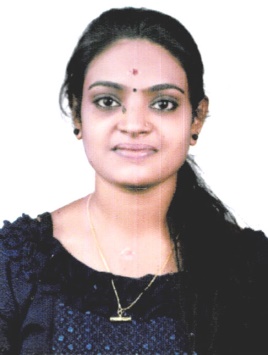 SNEHA SANTHOSHD/o Santhosh KumarAt: AlappuzhaPo:KavalamMob: 7593953071E-mail: snehasanthosh71@gmail.com CAREER OBJECTIVE :	I am an enthusiastic and self-learning interested in enchanting my knowledge by working beyond my capabilities in a challenging organization, with utilizes my energy and knowledge to the fullest to meet its vision.I can work comfortably and efficiently in team and in any environment.  My goal is to learn more and provide best through best possible means. Timely submitting the given work is always one of my priorities. Seeking to work in a dynamic & challenging  Environment.  Optimal utilization of my skills professional growth & self fulfilment with the job.  Educational Qualification   : EXPERINCE   : 3 Months Trainee Thanal Rehabilitation Centre, Vadakara.1 and a half years working Experience and presently continuing in INF Thanal Dialysis Centre, Bhatkal, Karnataka.I can handle dialysis Machine namely Nipro Surdial 55. Nipro diamodel 55 plus, FreseniusModel 4008S.TRAITS:Good interaction & negotiations Commotion & Skills Convincing & counseling abilityGood listener Quick learning Patient Care Communication  PERSONAL INFORMATION  :Name  			: Sneha Santhosh   Father Name 		: Santhosh Kumar MMother Name		: Sonikutty RDate of Birth 		: 22-02-2001Gender			: FemaleMarital Status 		: Single Nationality 			: Indian Religion 			: Hindu Languages known 		: Malyalm, EnglishHobbies 			: Music, Reading Etc…DECLARATION :I hereby declare that the above – mentioned information is correct up to  the best of my knowledge and bear the responsibility for the correctness of the above mentioned particulars. 								      	    NameDate :Place : Kavalam 		                           	 	 (SNEHA SANTOSH)SI. No.Name of the ExaminationUniversityInstituteYear of PassingMarks in Percentage1S.S.L.CKeralaSecondary Education Examination BoardNSS HSS KavalamMarch201681%2.Plus twoBoard of Higher SecondaryNSS HSS Kavalam2016-201869%3.Diploma in Dialysis TechnologyParamedical Board Gvt of KarnatakaMangala College Of paramedical Science, Manglore.2018-202187%